Муниципальное казённое дошкольное общеобразовательное учреждение «Аксайский детский сад» Октябрьского муниципального района Волгоградской областиТема занятия:Нетрадиционная объёмная аппликация из ниток "Подарок для Осени"(для старшей группы)                            Воспитатель: Кумейко Галина Анатольевна2020г.Цель занятия:   - обучать приёмам работы с нитками;- развивать творческие способности, эстетическое восприятие и художественный вкус;- воспитывать познавательный интерес, бережное отношение к природе.-приучать воспитанников к аккуратности и дисциплине, наводить порядок на своём рабочем месте.Оборудование: шерстяные нитки красного, желтого, оранжевого, зеленого и коричневого цвета; ножницы; бумага белого или голубого цвета; клей ПВА; кисть; простой карандаш, салфетки.Наглядные пособия к занятию: часы «Времена года»Готовая аппликация – «Осень».Конспект занятия по аппликации нетрадиционным способом с использованием ниток (в старшей группе).Иллюстрации на тему: «Осень».Ход занятия:Раздаётся стук в дверь, и входит прекрасная Осень, у которой на голове венок из различных листьев. Дети приветствуют Осень.-  Здравствуйте, ребята! Вы узнали меня? Я долго к вам добиралась, сильный ветер не пускал меня к вам, срывал с меня разноцветные листочки!-  Как меня зовут? (ответы детей)- Воспитатель:-  Осень, я приготовила для вас стихотворение, послушайте, пожалуйста!Стихотворение “Листопад” Н.ЕгоровЛистопад! Листопад! Лес осенний конопат.Налетели конопушки, стали рыжими опушки.Ветер мимо пролетал, ветер лесу прошептал:- Ты не жалуйся врачу, конопатых я лечу.Все рыжинки оборву, побросаю их в траву!Осень:- Спасибо, за красивое стихотворение!.-Воспитатель:- Дети, вы догадались, о каком времени года говорится в этом стихотворении?Воспитатель устанавливает на часах « Времена года»  стрелку на жёлтую часть.- Воспитатель:- Ребята, какое время года я установила на ваших часах? (осень) Как вы догадались? (стрелка установлена на жёлтой части часов. Жёлтый цвет – это цвет осенних листьев).Воспитатель:- Какого цвета ещё бывают листья?-Верно, красные, оранжевые и бордовые. А что делают листочки, когда подует ветер?- Воспитатель: Сейчас выполним физкульт - минутку   "Листики осенние".Мы листики осенниеНа ветках мы сидели. (Покачиваемся).Дунул ветер – полетели. (Руки в стороны).Мы летели, мы летели (Покачиваем руками над головой).И на землю тихо сели. (Присели)Ветер снова набежал иЛисточки все поднял. (Встали)Закружились, полетели (Кружимся и машем руками)И на землю тихо сели. (Сели по местам)- Дети, что–то Осень у нас в гостях загрустила, давайте её удивим и порадуем, приготовим для неё " подарочки"!- Ребята, у вас на столах, есть шаблон дерева.-  Мы будем работать с нитками из которых получатся чудесные осенние листочки .- Следите, чтобы ваши работы были аккуратными.- После занятия мы сделаем выставку, и «Осень» выберет самые лучшие работы.Приступаем к аппликации "деревья необычным способом - из ниток."1.Нитки коричневого цвета приклеить к стволу, аккуратно обмазав его клеем ПВА.2. Нитки красного, желтого, оранжевого и зеленого цвета по отдельности, по одной нитке наматывать на палец. Выполнять синхронно с воспитателем (воспитатель показывает, как наматывать, под счет). 3. Далее прижимаем пальцами по бокам получившегося клубочка, чтобы он вытянулся.4. На готовый шаблон дерева, на крону приклееваем " листочек" предварительно, намазав шаблон клеем с помощью кисточки, обмакнув ее в тарелочке с клеем ПВА.5.Поднять работу, стряхнуть не приклеившиеся нитки. Получилось яркое, очень нарядное дерево.6. Уборка рабочего места.  Воспитатель:- Осень, красивые работы получились у ребят?Осень:-  Молодцы, красивые работы вы сделали!Итог:- Что такое листопад?- Какого цвета листья бывают поздней осенью?- Каким способом вы делали аппликацию?- Кто был у нас в гостях?- Молодцы, спасибо! 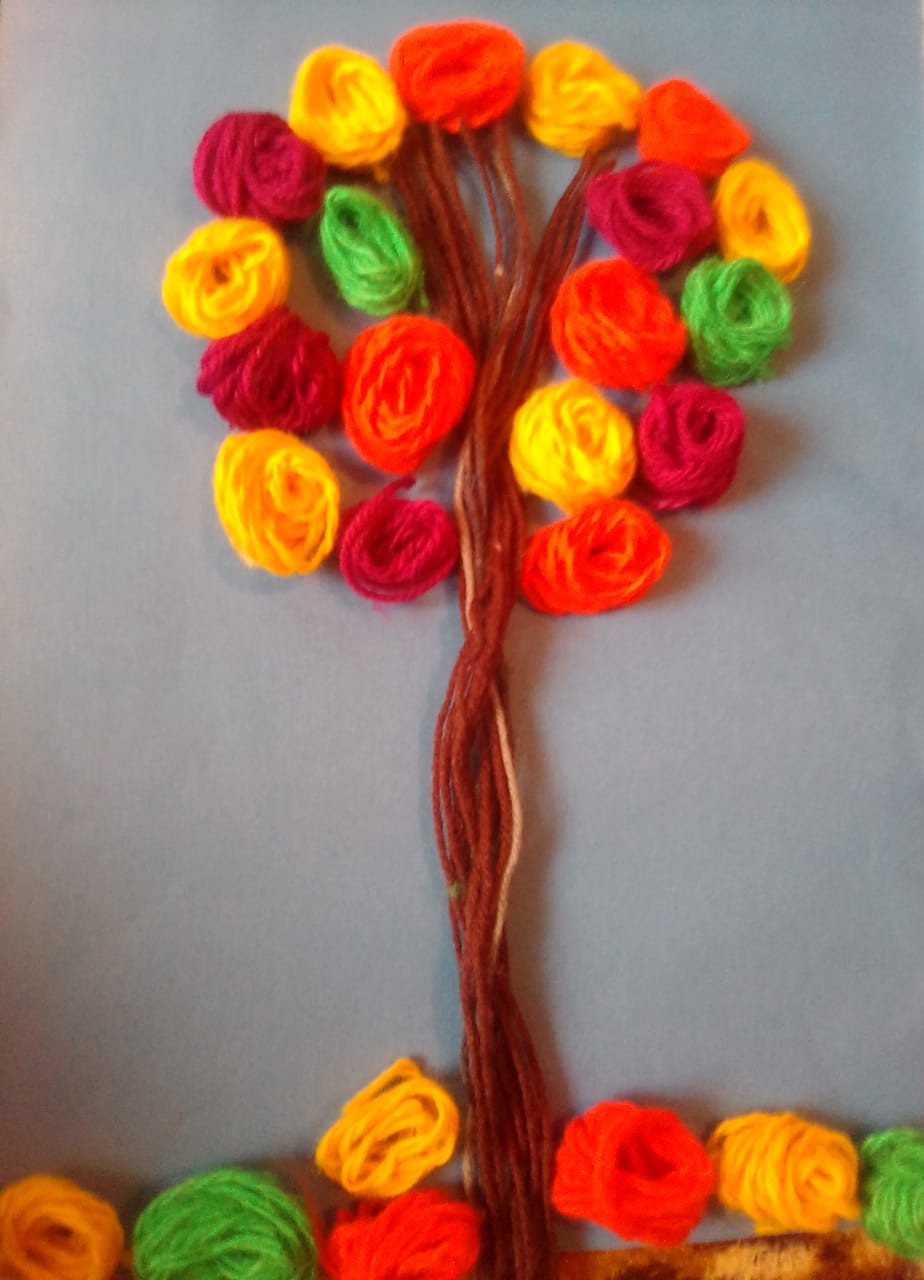 